DANS LA PEAU D'UNE OU D'UN JOURNALISTEDans cette séance, les élèves construisent ensemble deux grilles de questions. La première pour interroger un ou une professionnelle et la seconde pour réaliser le portrait de femmes et d'hommes où elles et ils sont minoritaires.  Cette séance peut être prolongée par la réalisation du portrait d'une professionnelle (article web, podcast, diaporama sonore, vidéo, etc.) rencontrée lors de la manifestation Numériqu'Elles, par exemple.  Niveau	Collège et Lycée Objectifs	- Identifier les 5 grandes catégories d'information utiles à une prise d'information efficace sur un métier- Appréhender la notion de stéréotypes de sexe via la construction d'une trame d'interview- Apprendre à construire un questionnaire pour recueillir le témoignage d'un ou d'une professionnelle Modalités pratiques	- Intervenants : enseignants et enseignantes de toute discipline, Psy-EN…- Modalité : par groupes d'élèves puis en classe entière- Durée de l’activité : 1 h Déroulement de l’activité	● Introduction :Expliquer aux élèves qu'ils vont préparer collectivement une grille de questions pour interviewer les professionnelles et professionnels rencontrés pendant un carrefour métier, à l’occasion d’un stage, d’une visite d’entreprise, de la manifestation Numériqu'Elles…● Partie 1 : faire émerger les représentations spontanées des élèves.Chaque groupe d’élèves élabore et présente sa liste de questions à l’ensemble de la classe.● Partie 2 : organiser les questions pour connaître un métier- Classer avec les élèves les questions en 5 grandes catégories : nature des activités, conditions de travail, qualités requises, formation requise, accès au travail et promotion + 1 catégorie "Questions personnelles.- Aider les élèves à trouver le nom de chaque rubrique.- Faire émerger d'autres questions si une rubrique est manquante.- Montrer que ces 5 catégories sont des descripteurs "universels" valables pour s'informer sur chaque métier.Partie 3 : préparer des questions pour réaliser un portrait- Le portrait est un type d'article qui permet de faire connaissance avec une personne dont l'histoire ou le parcours mérite d’être publié. Il permet de comprendre la notion de parcours (qui n'est pas forcément linéaire), de repérer les déterminants de l'orientation et le poids des stéréotypes de sexe.- Quelles questions poser pour comprendre ce qui a déterminé les choix d'orientation et professionnels d'une personne ?- Quelles questions poser à une personne qui exerce un métier majoritairement exercé par des personnes de l'autre sexe ? - Reprendre la catégorie "questions personnelles" et la compléter avec les élèves. Ressources pour la séance	- 1 grille de questions pour s’informer sur les métiers (page 3).- 1 grille de questions pour réaliser un portrait (page 4) - Complément pédagogique pour l'animation de la séance (pages 5 et 6).Complément de ressources	- Le kit pédagogique de l'Onisep "Les métiers du numérique", propose de découvrir des femmes et des hommes qui témoignent de leurs métiers en vidéo et comprend 6 séquences pédagogiques pour les élèves de collège et lycée.http://kitpedagogique.onisep.fr/metiersdunumerique/Videos-selfie- "Les décodeuses du numérique", une bande-dessinée du CNRS qui met en avant, sous un angle ludique, la diversité des sciences du numérique à travers le portrait de douze chercheuses et ingénieures.Un livret d'accompagnement et des séquences pédagogiques permettent d'exploiter la BD en classe. https://www.ins2i.cnrs.fr/les-decodeuses-du-numerique- Mixité et Numérique : 3 tutoriels / 3 minutes / 3 thèmes…Trois vidéos d'Isabelle Collet pour mieux transmettre un numérique égalitaire : Animer un atelier mixte parce que filles et garçons ne s’expriment pas de la même manière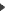  Représenter un rôle modèle : parce que de nombreuses/nombreux rôles modèles transmettent inconsciemment des biais de genre Favoriser l’intérêt des filles : sur des sujets pour lesquels elles viennent avec un a prioriIsabelle Collet est chercheuse en sciences de l’éducation à l’université de Genève. Informaticienne de formation, ses travaux portent sur l'inclusion des femmes dans le numérique et l'intelligence artificielle.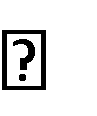 Complément pédagogique pour l'animation de la séanceL'information en orientation présente un caractère spécifique. Pour que les métiers parlent aux jeunes des éléments de pédagogie de l'information peuvent être mis en œuvre. Cette séance permet aussi de revenir sur l'impact des rôles modèles. ● Des difficultés liées au questionnementLes élèves ont de la peine à optimiser leur questionnement. Ils commencent par poser des questions sur des aspects plutôt connus, puis en posent encore plus sur les aspects dont les connaissances sont partielles mais n'en posent pratiquement pas sur les aspects non connus. Les élèves ne savent pas qu'ils ne savent pas !	 → Une aide au questionnement peut être utile pour aider les élèves à faire émerger le champ d'information manquante. Il apparait plus efficace de construire le questionnaire avec les élèves plutôt que de fournir un questionnaire tout fait. ● L'information ne se fait pas sur un terrain vierge- L'information subit une transformation, une interprétation en fonction des représentations qu'à la personne sur le sujet. Alain Rufino dit "l'information n'est pas le message, c'est ce qui en reste dans la tête du lecteur".- Une des caractéristiques des êtres humains réside dans le fait qu'ils ne peuvent pas ne pas élaborer de représentations mentales quand ils sont confrontés à une situation, à un discours, à une image, etc. Les représentations peuvent être vraies ou fausses, mais quelle que soit la valeur d'une représentation, elle fonde l'interprétation du monde.- Le domaine de l'orientation scolaire et professionnelle n'échappe pas à la règle. Selon Michel Huteau, les "représentations des professions" sont une "construction mentale relative à un objet…, un ensemble organisé d'informations, de connaissances, d'idées, d'attributs concernant cet objet". Ces représentations sont affectées de sentiments, positifs ou négatifs.-  Les représentations des métiers chez les adolescents ne sont pas consensuelles, elles dépendent du milieu culturel et social du jeune, de la filière de formation suivie et notamment de sa place dans la hiérarchie des filières.→ Avant d'étudier un métier ou une formation, il est important de recueillir les représentations spontanées des élèves. ● Des représentations aux stéréotypes- Les élèves ne manquent pas d'informations sur les métiers et en sont parfois submergés. Ces informations sont souvent fragmentaires, partiales, de deuxième main, éparpillées et donc difficiles à organiser. Les jeunes vont donc schématiser ces informations et développer des représentations stéréotypées.- Les stéréotypes ne sont pas des idées fausses résultant d'une ignorance. Ils ont une fonction cognitive (simplification de la complexité du monde) et sociale : ils permettent de se situer et de situer autrui dans l'environnement complexe des relations sociales. - Quand les informations reçues ou recherchées sont contraires à leurs représentations, les jeunes vont les rejeter ou les oublier. Ils vont chercher les informations qui vont dans le sens de leur stéréotype.→ Les représentations des élèves peuvent faire obstacle à une prise d'information efficace. L'exploration des métiers ne doit pas, dans un premier temps, prendre appui sur leurs projets. ● Un exemple de représentation stéréotypée d'un métier : l'informaticien- La psychologie de l’orientation a montré que les élèves se représentent les métiers en fonction de personnes-types les exerçant (les prototypes) et qu’il ou elles comparent leur image de soi, influencée par les stéréotypes de sexe, avec ces prototypes. Pour que le métier considéré soit reconnu comme projet possible, il ne faut pas que les deux images soient trop éloignées l'une de l'autre.- "Il existe encore aujourd’hui un prototype de l’informaticien dont les caractéristiques principales seraient d’être un homme, peu sociable, logique, passionné par la technique, plus à l’aise avec les machines qu’avec les humains", explique Isabelle Collet. L'image du geek continue d'exercer un effet attractif sur les hommes, beaucoup moins pour les femmes.→ Le prototype de l'informaticien peut être enrichi en utilisant , à l'écrit comme à l'oral, les noms de métiers au féminin et au masculin.  ● Les rôles modèles (ou role models en anglais) sont-ils efficaces ? - Un rôle modèle est une professionnelle ou un professionnel qui partage son expérience avec les élèves et qui va inspirer, donner envie d’exercer le même métier, de suivre le même cursus. - Pour que l'identification fonctionne, le modèle doit présenter une certaine proximité avec les élèves et en refléter la diversité. Il ne doit pas incarner la perfection et veiller à ne pas véhiculer – sans en avoir conscience- des stéréotypes sexistes. Il peut être incarné par un homme. → Quelles questions poser à un rôle modèle ? Les questions sur la conciliation vie personnelle-vie professionnelle sont souvent réservées aux femmes. Elles reflètent les préoccupations des élèves (plutôt celles des filles) et sont "légitimes". On peut débattre avec les élèves : aurions-nous posé la même question à un homme ? Les questions doivent aussi porter sur les difficultés à être un ou une minoritaire de genre et sur les ressources et les leviers que la personne a mobilisé pour surmonter les difficultés. Ressources	Des questions pour s'informer sur un métierNature des activités●Où travaillez-vous ? ●Que fabrique ou produit votre entreprise ? ●Quel est votre rôle danscette entreprise ? ●En quoi consiste votre métier ? ●Quelles sont vos principales activités ?● Pouvez-vous nous décrire une journée ou une semaine-type ? ● Utilisez-vous des outils, un matériel particulier ? ●Avec qui travaillez-vous ? ●Qui sont vos collègues, vos clients ? ● Sur quel(s) projet(s) travaillez-vous actuellement ? ●Pouvez-vous choisir vos projets ? ●Qui évalue votre travail ?Conditions de travail●Êtes-vous amené.e à vous déplacer ? ●En France ? À l'étranger ? ●Quels sont vos horaires ?●Sont-ils réguliers, irréguliers ? ●Travaillez-vous la nuit, le week-end ? ●Travaillez-vous seul.e ou en équipe ? ●Quel est votre environnement de travail ? ●Combien y a-t-il de femmes et d'hommes dans votre entreprise ? ●Combien gagnent les personnes qui débutent dans ce métier ? ●Acceptez-vous de nous indiquer votre salaire ?Qualités requises●Quelles sont les qualités ou compétences nécessaires pour réussir dans ce métier ?●Comment avez-vous développé ces qualités et ces compétences ? ●Faut-il parler et/ou écrire un ou plusieurs langues étrangères ? ●Avez-vous des centres d'intérêt, des loisirs en rapport avec votre métier ?Formation requise●Quelles sont les formations qui permettent d’accéder à ce métier ? ●Quelles études avez-vous suivies ? ●Avez-vous fait des stages ? ●Où ? ●Avez-vous suivi votre formation ou une partie de formation en alternance ?Accès au travail et promotion●Quel est le profil attendu par les entreprises pour exercer ce métier ? ●Ce métier offre-t-il des débouchés ? ●Avez-vous trouvé facilement du travail ? ●Continuez-vous à vous former ?●Avez-vous la possibilité d'évoluer dans votre entreprise ou votre carrière ?Des questions pour réaliser le portrait d'une femme qui exerce un métier où elles sont très peu nombreuses ou d'un homme qui exerce un métier où ils sont très peu nombreuxL'identité de la personne● Quel votre nom ? ●Votre prénom ? ●Votre âge ? ●Quel métier exercez-vous ? ●Depuis combien de temps ? ●Dans quelle entreprise ?Son parcours d'études●Quel genre d'élève étiez-vous ? ●Quelle formation avez-vous suivie ? ●Comment avez-vous connu cette formation ? ●Pourquoi avoir choisi cette formation ? ●Combien de filles et de garçons suivaient cette formation ? ●Comment avez-vous été accueillie ou accueilli dans cette formation, par les enseignants et les enseignantes, par les autres étudiants et étudiantes? ●Quelles ont été les réactions de votre entourage quand vous avez fait part de votre projet d'études ? ●Avez-vous trouvé facilement un stage ? ●Avez-vous une anecdote à raconter ?Son parcours professionnel●Quelles questions vous a-t-on posé lors de votre entretien de recrutement ? ●Combien ya-t-il de femmes et d'hommes dans votre entreprise ?  ●Combien de femmes exercent-elles le même métier que vous dans cette entreprise ? Comment avez-vous été accueillie dans l'entreprise ?  ●Les clients (les patients, les parents, etc.) sont-ils étonnés d'avoir affaire à une femme ?● Combien d'hommes exercent-ils le même métier que vous dans cette entreprise ? ●Comment avez-vous été accueilli dans l'entreprise ?  ●Les clients (les patients, les parents, etc.)  sont-ils étonnés d'avoir affaire à une femme ?●Avez-vous une anecdote  à nous raconter ? Son métier● À quel poste avez-vous commencé ? ●Quel est votre meilleur souvenir professionnel ? ●Lepire ? ●De quoi êtes-vous particulièrement fière ou fier? ● Qu'est-ce qui vous plaît le plus ? ●Le moins ●Quels sont vos projets professionnels ? ●Quand vous dites que vous exercez ce métier, quelles sont les réactions des personnes ? ●Avez-vous une anecdote ? Sa personnalité● Quels sont vos loisirs ? ●Vos passions ? ● Qu’ aimez-vous faire quand vous ne travaillez pas ? ●Quelles sont les qualités qui vous ont permis de réussir dans votre métier ? ●Quel autre métier vos plairait ? ●Quels conseils donneriez-vous à une jeune femme intéressée par une carrière où les femmes sont très minoritaires ? ●Quels conseils donneriez-vous à un jeune homme interéssée par une carrière où les femmes sont très minoritaires ?